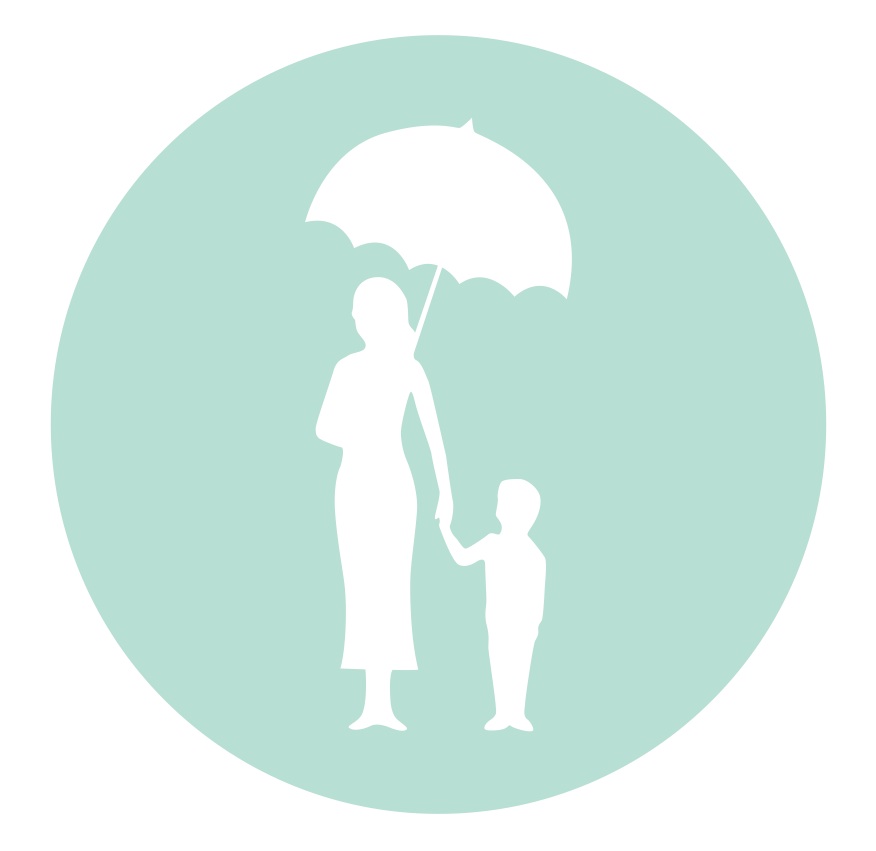 The Nanny Diarywww.thenannydiary.com.auhello@thenannydiary.com.auCASUAL BOOKING FORM FAMILY INFORMATIONCHILD INFORMATION - 1CHILD INFORMATION - 2BOOKING DETAILSFAMILY NAMEFAMILY NAMEFAMILY NAMEFAMILY NAMEMOTHER’S NAMEMOTHER’S NAMEMOTHER’S NAMEMOTHER’S NAMEMOTHER’S NAMEFATHER’S NAMEFATHER’S NAMEFATHER’S NAMEFATHER’S NAMEFATHER’S NAMEADDRESSADDRESSADDRESSADDRESSSUBURBSUBURBSUBURBPOST CODE POST CODE POST CODE EMAIL ADDRESSEMAIL ADDRESSEMAIL ADDRESSEMAIL ADDRESSCONTACT NUMBERCONTACT NUMBERCONTACT NUMBERCONTACT NUMBERCONTACT NUMBERCONTACT NUMBER1. 1. 1. 1. 2. 2. 2. 2. EMERGENCY CONTACT	EMERGENCY CONTACT	EMERGENCY CONTACT	EMERGENCY CONTACT	EMERGENCY CONTACT	EMERGENCY CONTACT	EMERGENCY CONTACT	EMERGENCY CONTACT	EMERGENCY CONTACT	EMERGENCY CONTACT	EMERGENCY CONTACT	EMERGENCY CONTACT	EMERGENCY CONTACT	EMERGENCY CONTACT	NameRelationshipRelationshipRelationshipContact number Contact number Contact number Contact number Contact number PETSPETS If yes, please enter number of pets and type of animal below  If yes, please enter number of pets and type of animal below  If yes, please enter number of pets and type of animal below  If yes, please enter number of pets and type of animal below  If yes, please enter number of pets and type of animal below  If yes, please enter number of pets and type of animal below  If yes, please enter number of pets and type of animal below  If yes, please enter number of pets and type of animal below  If yes, please enter number of pets and type of animal below  If yes, please enter number of pets and type of animal below  If yes, please enter number of pets and type of animal below  If yes, please enter number of pets and type of animal below CHILD NAMECHILD NAMEGENDERDOB ALLERGIESALLERGIESMEDICAL CONDITIONSMEDICAL CONDITIONSMEDICAL CONDITIONSMEDICAL CONDITIONSMEDICAL CONDITIONSVACCINATION STATUSVACCINATION STATUSVACCINATION STATUSVACCINATION STATUSVACCINATION STATUSINTERESTS/HOBBIESINTERESTS/HOBBIESINTERESTS/HOBBIESINTERESTS/HOBBIESINTERESTS/HOBBIESSLEEPING SCHEDULESLEEPING SCHEDULESLEEPING SCHEDULESLEEPING SCHEDULETOILET TRAINEDTOILET TRAINEDTOILET TRAINEDCHILD NAMECHILD NAMEGENDERDOB ALLERGIESALLERGIESMEDICAL CONDITIONSMEDICAL CONDITIONSMEDICAL CONDITIONSMEDICAL CONDITIONSMEDICAL CONDITIONSVACCINATION STATUSVACCINATION STATUSVACCINATION STATUSVACCINATION STATUSVACCINATION STATUSINTERESTS/HOBBIESINTERESTS/HOBBIESINTERESTS/HOBBIESINTERESTS/HOBBIESINTERESTS/HOBBIESSLEEPING SCHEDULESLEEPING SCHEDULESLEEPING SCHEDULESLEEPING SCHEDULETOILET TRAINEDTOILET TRAINEDTOILET TRAINEDDATESTART TIMEFINISH TIMEADDRESSADDRESS